TERCERA TAREADESARROLLOQUINTO NIVEL: SINTESIS¿Que cambios haría usted para resolver?La Constitución Política de la República establecía algunos criterios para la distribución de recursos del Presupuesto del Gobierno Central (a través del Tesoro Nacional) a los gobiernos seccionales, tales como: (i) tamaño y densidad de la población; (ii) Necesidades Básicas Insatisfechas –NBI-; (iii) capacidad contributiva; y, (iv) logros en el mejoramiento de los niveles de vida y eficiencia administrativa. Sin embargo, las leyes y los reglamentos específicos no responden en su totalidad a estos criterios.Tomar en cuenta los aspectos que hacen falta para que este se de, puede ser por medio de supervisiones constantes a los trabajos.¿Como mejoraría usted?Tomando en cuenta los factores que hacen que el trabajo de los municipios  no sea el indicado o el óptimo, por medio de controles o supervisiones a los proyectos o metas que hayan sido planteadas por parte del gobierno.¿Que pasaría si el Alcalde no cumpliera con los ofrecimientos de campaña?Apoyarse en la nueva Ley de Revocatoria del Mandato.¿Puede elaborar la razón para?¿Puede proponer una alternativa?Una creación de leyes que normen y regulen las obras, proyectos y desempeño que los gobiernos municipales desarrollen en sus propias localidades.¿Puede usted inventar?¿Como adaptaría usted  la Ley de distribución para crear una situación o cosa diferente?Los criterios previstos en esta Ley para la distribución de los recursos, tienen en su mayor parte naturaleza estática y privilegian elementos poblacionales y territoriales cuantitativos, y de nivel de necesidades básicas insatisfechas. Para que se produzca una situación diferente  se debería también contemplar conceptos dinámicos de esfuerzo fiscal como por ejemplo, capacidad contributiva de generar recursos de autogestión o de eficiencia en la gestión administrativa y de consecución de logros, por ejemplo necesidades básicas “satisfechas” por parte de los gobiernos seccionales¿Como cambiaria modificaría elsistema ?Se debería a través de la Ley estimular a los gobiernos seccionales que evidencien una mejor gestión, promocionando su capacidad a través de un incremento en sus asignaciones, respecto de lo que actualmente les correspondería de acuerdo a la Ley del 15% vigente.¿Que haría usted para minimizar (o maximizar)?Se debe señalar que la información estadística disponible respecto de la gestión de los gobiernos seccionales beneficiarios de estas transferencias o de los gastos ejecutados por algunas instituciones públicas en beneficio de determinadas provincias o cantones, más allá de los problemas de prioridad y planificación, no facilita el análisis de eficiencia y efectividad económica y social producto de la utilización de estos recursos por parte de estos niveles de gobierno, lo cual constituye una limitación adicional del manejo de estos fondos por parte de los municipios y de los consejos provinciales e incluso por parte de algunas instituciones públicas.¿Que diseñaría usted?Un Proyecto de Ley en la cual se corrijan factores que hacen que el proceso falle o afecte de alguna manera la distribución de recursos.¿Que combinaciones se podrían hacer para mejorar o cambiar este proceso de distribución?Capacitar a los funcionariosencargados del manejo de recursos económicos para que por medio de iniciativas propias o en conjunto, puedan obtener recursos adicionales por parte del estado ¿Suponga que usted puede  que haría?Determinar cuales son los problemas que existen , considerar los aspectos a cambiar y promover la iniciativa de cada uno de los alcaldes para que realicen una buena gestión.¿Como examinaría, evaluaría, usted el proceso de distribución de recursos?A parte de las transferencias establecidas por Ley, existe también un porcentaje significativo de recursos entregados a través del Presupuesto del Gobierno Central a varios de los gobiernos seccionales para determinados proyectos de inversión, los cuales no tienen un sustento legal de carácter general o muchas veces no cuentan con una explicación clara de su fundamento, prioridad e incluso objetivo, al no estar contemplados en un esquema general de planificación y ejecución de la inversión pública del Estado, mucho menos con carácter plurianual.¿Podría usted formular una teoría para?¿Podría predecir usted el resultado del nuevo sistema de transferencias de recursos?Sin duda, el nuevo sistema de transferencias permitirá ordenar los recursos que recibirán por este concepto los organismos seccionales. Por otro lado, cabe mencionar que en el 2007, se expidieron dos leyes que modificaron la asignación de los recursos a los Gobiernos Autónomos Descentralizados.¿Como estimaría usted los resultados del nuevo sistema de transferencias?La evolución de los ingresos de los Municipios respecto a la economía nacional en términos del PIB, en el período analizado presenta una tendencia creciente, evidenciada por una participación que aumenta del 2.1% al 3.8%. Como se observa en el gráfico, el crecimiento de los ingresos se explica por el incremento de las transferencias recibidas por los Municipios, principalmente desde el Gobierno Central Situación financiera Municipios 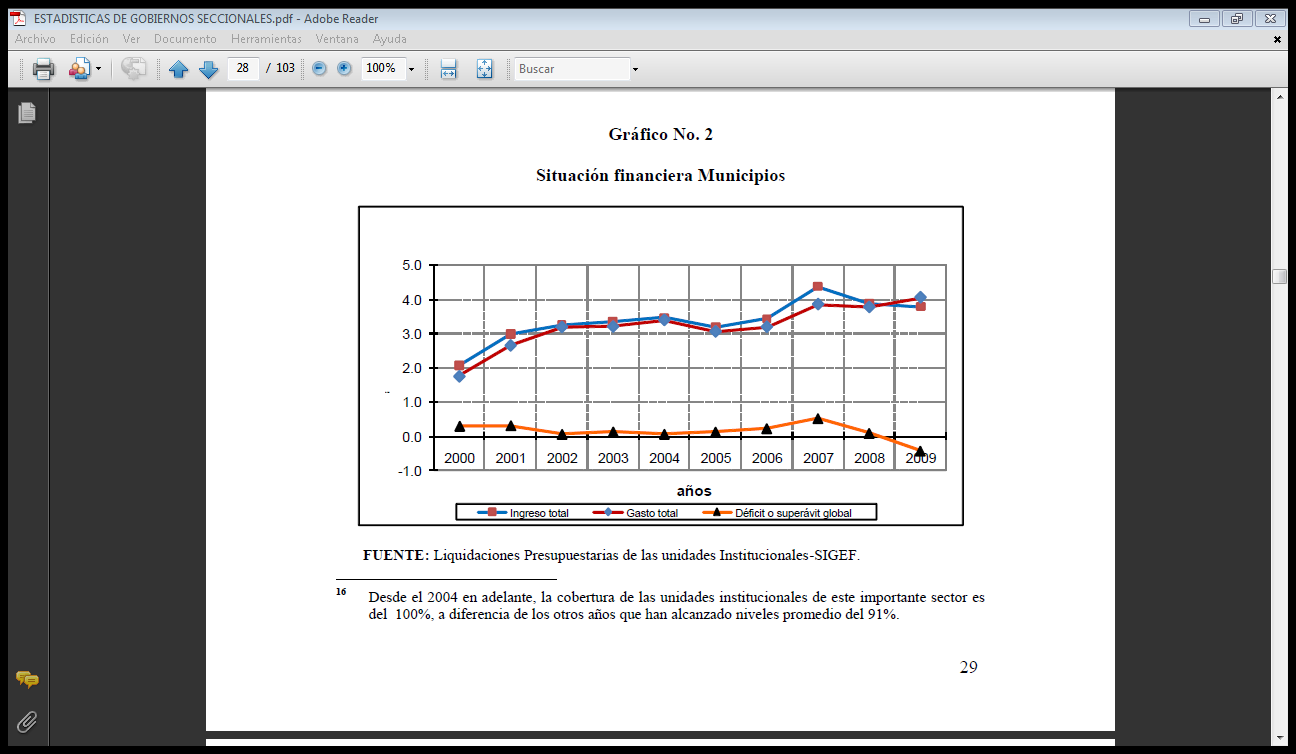 ¿Que hechos puede usted compilar?El FODESEC está constituido por un monto fijo que se incrementa anualmente según la inflación. Sus ingresos son entregados a municipios (75%), consejos provinciales e INGALA (Instituto Nacional Galápagos) (20%) y al Banco del Estado (5%). Lo correspondiente a Consejos Provinciales se asigna siguiendo criterios de población (60%), superficie (20%) y necesidades básicas insatisfechas (20%). Por su parte la asignación a municipios se basa en: población (60%), necesidades básicas insatisfechas (30%) y eficiencia administrativa (10%). El FONDEPRO se financia del 2% de los ingresos corrientes del Presupuesto General del Estado. Sus recursos se destinan a los Consejos Provinciales siguiendo criterios de: 75% en partes iguales, 25% según su población.¿Podría usted construir un modelo que cambiaria?A partir de la promulgación de la Constitución de la República del Ecuador, aprobada el 20 de octubre de 2008, en el Capítulo Quinto, de la Organización Territorial del Estado, en el que se menciona sobre los Recursos Económicos, en el art. 271 dice: “Los gobiernos Autónomos Descentralizados participarán de al menos el quince por ciento de ingresos permanentes y de un monto no inferior al cinco por ciento de los no permanentes correspondientes al Estado central, excepto los de endeudamiento público. Las asignaciones anuales serán predecibles, directas, oportunas y automáticas, y se harán efectivas mediante las transferencias desde la Cuenta Única del Tesoro Nacional a las cuentas de los gobiernos autónomos descentralizados.”Además de un incentivo del ….%a aquellas administraciones que evidencien una mejor gestión¿Podría pensar usted en una forma original para que los Alcaldes sepan obtener recursos adicionales?Seria por medio de capacitaciones o talleres sobre la ley de transferencias y todo lo competente a transferencia de recursos.SEXTO NIVEL: EVALUACIÓNExponer y sustentar opiniones realizando juicios sobre información, validar ideas sobre trabajo de calidad en base a criterios establecidos.Palabras ClavesPremiar, escoger, concluir, criticar, decidir, defender, determinar, , disputar, evaluar, juzgar, justificar, medir, comparar, marcar, categorizar,  recomendar, reglamentar, seleccionar, aceptar, interpretar, explicar, evaluar, priorizar, opinar, , dar importancia, establecer criterios, aprobar, reprobar, valorar, influenciar, percibir, significar, estimar, influenciar, deducir.Preguntas:20.- ¿Está usted de acuerdo con las acciones o procedimientos?A partir del 20 de octubre de 2008, el país cuenta con una nueva Constitución Política de la República, en la que se dan importantes cambios en la organización administrativa del Estado; así se establecen cinco niveles de Gobiernos Autónomos y Descentralizados -
GAD´s-: Consejos Regionales, Consejos Provinciales, Concejos Metropolitanos, Concejos Municipales y Junta Parroquiales Rurales. Estoy de acuerdo con lo dispuesto en la nueva constitución del estado  porque la intención de cambiar una administración corrupta esta bien pero lamentablemente cada quién la interpreta a conveniencia lo que no estoy de acuerdo es como se manipula el proceso electoral  y lamentablemente se puede decir que nuestros representantes no todos pero la mayor buscan sus propios intereses.21.- ¿Con los resultados?A partir de la promulgación de la Constitución de la República del Ecuador, aprobada el 20 de octubre de 2008, en el Capítulo Quinto, de la Organización Territorial del Estado, 
en el que se menciona sobre los Recursos Económicos, en el art. 271 dice: “Los 
gobiernos Autónomos Descentralizados participarán de al menos el quince por ciento de 
ingresos permanentes y de un monto no inferior al cinco por ciento de los no 
permanentes correspondientes al Estado central, excepto los de endeudamiento público. Las asignaciones anuales serán predecibles, directas, oportunas y automáticas, y se harán efectivas mediante las transferencias desde la Cuenta Única del Tesoro Nacional a las cuentas de los gobiernos autónomos descentralizados.” 22.- ¿Cómo aprobaría (desaprobaría) usted?Los municipios para cumplir con la función encomendada de prestar servicios a la 
comunidad, requieren contar con ingresos. Los ingresos pueden provenir de fuentes 
propias, de transferencias y de la venta de activos. Los ingresos propios se componen de 
ingresos tributarios e ingresos no tributarios. Los ingresos tributarios corresponden a los 
pagos que por Ley deben efectuar los habitantes de una determinada jurisdicción a su 
gobierno local, sin una contraprestación explícita de bienes o servicios. Los ingresos no 
tributarios están constituidos por recursos obtenidos a cambio de la contraprestación de 
un servicio específico.Aprobaría esta disposición siempre y cuando el gobierno  justifique la asignación de dichos ingresos en forma transparente.23.- ¿Puede usted establecer el valor o importancia de?La mayoría de los gobiernos locales cuentan con la capacidad de gravar impuestos sobre los bienes inmuebles pero muchos de ellos no ejecutan una buena gestión de imposición y recaudación por razones de índole económica, social o política, por lo cual en general se aprecia una gran dependencia de los recursos que el Gobierno Central a través del Tesoro Nacional transfiere, por concepto de diferentes leyes y de otras asignaciones particulares, son canalizadas directamente con cargo a los gastos de inversión del Presupuesto del Gobierno Central. 24.- ¿Sería mejor si…?Las   ordenanzas municipales se dieran en base a un plan estratégico que permita priorizar Las necesidades básicas de la ciudadanía. Y esto lo lograrían si evaluarían la realidad  de nuestro país no se trata de imitar modelos económicos sino de dar solución a nuestros problemas reales.25.- ¿Por qué cree usted que tal (persona) escogió..? A MI CRITERIO PERSONAL.- Nuestro Alcalde es una persona que escogió  la remodelación se los parques como pretexto  para justificar que se está gastando el presupuesto en algo que está a la luz su enriquecimiento porque no creo que pueda adquirir tanto con  su sueldo. Y pregunto por ejemplo que se ha hecho en el parque infantil de nuevo.26.- ¿Qué recomendaría usted?El BCE aspira que la información que se presenta y analiza en este documento contribuya 
a orientar las decisiones de política económica, por ejemplo, conocer el grado de 
dependencia que los gobiernos seccionales y provinciales  tienen de las transferencias de 
recursos fiscales del Gobierno Central,  cuantificar los gastos de inversión que ejecutan con 
recursos transferidos del gobierno central y con recursos propios de su gestión, así como 
analizar la calidad de los gastos de inversión que ejecutan; para finalmente establecer la 
composición de los ingresos, la distribución del gasto, y obtener el resultado fiscal de este 
nivel de gobierno así como también la forma como lo financian o disponen de él. Recomiendo a todos y cada uno de los ciudadanos que nos preparemos para saber elegir a nuestras autoridades porque lamentablemente sabemos votar pero no elegir no nos dejemos influenciar tenemos la obligación moral de estar bien informados tanto para elegir autoridades como para este caso saber cómo funciona y qué función cumple el BCE dentro de la Economía.27.- ¿Qué valor daría usted a Los gobiernos Provinciales?Los gobiernos provinciales, de su lado, son unidades de gobierno cuya competencia 
también es independiente del Gobierno Central en determinada zona del territorio del país la cual abarca varias localidades menores como los cantones. Por lo tanto, estos gobiernos ocupan una posición intermedia entre el Gobierno Central y los Gobiernos Locales. Para mí los gobiernos locales tienen un valor muy alto ya que al ser quienes están de  por medio cumplen un papel importante para aprobar o desaprobar los presupuestos ya que se podría decir que son el enlace entre el Gobierno central y los Gobiernos locales.28.- ¿Qué argumentaría usted para defender tales acciones?La clasificación de las transacciones económicas obedece a principios sugeridos por normas internacionales emitidas con el fin de obtener estadísticas fiscales de los gobiernos provinciales y municipales con relación a sus ingresos, transferencias, gastos, resultado global y primario, y el respectivo financiamiento. Que como siempre estamos sujetos a las sugerencias internacionales debemos tomarlas en consideración para aplicarlas en nuestro medio esto nos permitirá comparar los resultados.29.- ¿Cómo evaluaría usted..?Ingresos corrientesEstán integrados por todos los rubros que el Estado recauda como producto de la capacidad impositiva ejercida por este nivel de gobierno; de la venta de sus bienes y servicios, de la renta de su patrimonio y de ingresos sin contraprestación. Están conformados por impuestos, tasas y contribuciones, venta de bienes y servicios de consumo, rentas de inversiones, multas tributarias y no tributarias, transferencias sin contraprestación, donaciones y otros ingresos.Evalúo como una técnica muy adecuada para manejarlos y dar la importancia que amerita.30.- ¿Cómo podría usted determinar…?Los ingresos tributariosSon los ingresos que los gobiernos seccionales (fundamentalmente municipios) obtienen de personas naturales y de las sociedades, de conformidad con las disposiciones legales vigentes, generados a partir del derecho a cobrar a los contribuyentes obligados a pagar, sin que exista una contraprestación directa, divisible y cuantificable en forma de prestación de un determinado bien o servicio. 31.- ¿Qué elección habría hecho usted?
   Las herencias, legados y donacionesPersonalmente para hacer un trámite prefiero hacerlo  como una compra venta ya que los trámites y los costos con esta nueva constitución para un trámite de  herencias esta por los cielos por lo que  es recomendable hacer       una compre – venta ficticia.32.- ¿Cómo seleccionaría usted?	GASTOSAl gasto se lo define como las obligaciones asumidas por las unidades institucionales como consecuencia de una relación económica, al adquirir a terceros bienes y servicios o al recibirles obras previamente contratadas y, por tanto, asumir una obligación legalmente exigible. La ejecución de estos gastos constituye un insumo fundamental para el cumplimiento de los objetivos de estas unidades institucionales. El “gasto público” en este caso, comprende los pagos no recuperables de los gobiernos 
locales en condiciones de contraprestación o sin contraprestación para fines de consumo 
o inversión; son pagos que no necesariamente generan ni finiquitan obligaciones 
financieras. 1.5.1	Gastos corrientesCorresponden a los gastos destinados por los gobiernos provinciales y municipales para adquirir bienes y servicios necesarios para el desarrollo de las actividades operacionales de   administración   y   de   transferencia   de   recursos   sin   contraprestación.   Están conformados por gastos en personal (remuneraciones), contribuciones a la seguridad social  por  concepto  de  remuneraciones,  otras  compras  de  bienes  y  servicios  de consumo, gastos financieros, y otros gastos y transferencias corrientes. Gastos en personal.- Comprenden los gastos por las obligaciones con los servidores y trabajadores de los gobiernos locales, por servicios prestados9: Sueldos y salarios.- Esta categoría comprende los pagos en efectivo hechos al personal de dependencia directa del empleador, con carácter permanente o temporal, por sus servicios prestados, de acuerdo a leyes generales y especiales, incluyendo lo establecido en los respectivos contratos colectivos. Aportaciones  al  Seguro  Social.-  Constituyen  los  aportes  patronales  que  los gobiernos locales realizan en calidad de empleador al seguro social obligatorio. Otros gastos en bienes y servicios.- Comprenden los pagos efectuados por servicios y 
por la adquisición de suministros y materiales cuya duración es inferior a un año y que se 
utilizan para el desenvolvimiento de las actividades ordinarias y que por su naturaleza no 
forman parte de sus inventarios. Corresponden también a pagos por traslado e instalación 
de funcionarios; servicios básicos de comunicación, publicidad y emisión de especies, 
servicios especializados, entre otros. En este rubro se registran también los pagos por 
adquisición de suministros y materiales para oficina y enseñanza, el vestuario y prendas de 
protección y otros suministros y materiales que se transforman o se insumen en la 
construcción de obras, fabricación de bienes y prestación de servicios.33.- ¿Cómo daría usted prioridad?Realizando unas encuetas  a la ciudadanía para saber sus prioridades y que tan  aceptada esta o no las nuevas ordenanzas. O que cambios son necesarios según las estadísticas.34.- ¿Qué juicio haría usted sobre?Indicador de Gasto AdministrativoMide  la  proporción  del  gasto  que  es  destinada  a  mantener  las  operaciones 
administrativas. Un indicador muy elevado indicaría una baja eficiencia ya que se 
estaría destinando un monto significativo de recursos hacia gastos de apoyo y no hacia 
ejecución de obras. Según la información, los municipios destinan 
montos  significativos  para  las  operaciones  administrativas,  comprometiendo  los 
recursos para inversión. En estos últimos años 2006, hasta el 2009, se observa que el 
monto destinado a las operaciones administrativas es la mitad de lo que venían 
destinando en años anteriores; esto debido principalmente a la nueva clasificación de las 
remuneraciones y las compras de bienes y servicios de inversión en la Formación Bruta 
de Capital Fijo. Que los Gastos Administrativos son muy elevados lamentablemente hablo por nuestro medio  que para mí   que en los municipios hay un porcentaje se empleados que no saben ni en donde están parados y eso significa más gastos administrativos.35.- ¿En base a lo que usted sabe, como explicaría?Desarrollo.- "Proceso dinámico que requiere transformaciones sustantivas en la sociedad, debiendo ser transformaciones de carácter cualitativo y cuantitativo y abarcar lo económico, político, socio - cultural y físico – geográfico, tomando como referencia las potencialidades del país".Desarrollo Local.- "Cambio cualitativo y mejoras del nivel de vida de la población de un determinado asentamiento urbano o rural; tiene por fin último la transformación cualitativa gradual de la situación existente de la comunidad respecto de una distribución equitativa de los beneficios en términos de empleo, ingreso, servicios sociales y condiciones de habitabilidad".Planificación del desarrollo local.- "Instrumento socio – técnico destinado a procurar la obtención de mejores niveles de bienestar colectivo, con la participación de la población organizada; permite transformar las voluntades y demandas de la población en creencias concretas para beneficios colectivos".Explicación.- Partiendo del desarrollo  podría explicar criticando  que en nuestro país en realidad si hay un desarrollo económico pero no un desarrollo social y, los dos deben ir de la mano como dice el desarrollo local se debe buscar el desarrollo colectivo.36.- ¿Qué información usaría usted para justificar tal punto de vista?La Constitución de la República establece que: “Los recursos para el funcionamiento de los organismos de los gobiernos locales autónomos estarán conformados por: 1. Las rentas generadas por ordenanzas propias. 2. Las transferencias y participaciones que les corresponden. Estas asignaciones a 
los organismos del régimen seccional autónomo no podrán ser inferiores al quince 
por ciento de los ingresos corrientes totales del presupuesto del Gobierno Central. 3. Los recursos que perciben y los que les asigne la ley. 4. Los recursos que reciban en virtud de la transferencia de competencias.”1 Se justifica ya que se supone que las rentas son aplicadas acorde a las necesidades mediante ordenanzas.37.- ¿Cómo justificaría usted  La Existencia de los Municipios?La organización política que presenta el Ecuador es el resultado indiscutible de un proceso histórico con influencia euro centrista, que impone el Estado, como núcleo central, al conjunto nacional, y que generó la creación del Estado Nacional. "La España del 1500 que colonizó América, organizó este territorio, desde sus propias necesidades económicas y políticas, desde esa verticalidad y despotismo con que el centralismo absolutista lo hacía en Europa. Particular circunstancia que le permitió dominar, articular e integrar política y culturalmente a los pueblos indios con lo que los españoles se encontraron al llegar al Nuevo Mundo.Justifico: Observando que desde  las primeras civilizaciones existe la necesidad de un gobierno organizado descentralizado para una mejo distribución de los recursos a través de los municipios.38.- ¿Qué datos de usaron para llegar a determinada conclusión?La Carta Magna determina un nuevo modelo de descentralización, que establece la transferencia obligatoria y progresiva de las competencias descentralizables desde 
el  Estado  Central  a  los  Gobiernos  Autónomos  Descentralizados -GAD´s-. Adicionalmente, se implanta un nuevo sistema de transferencia de recursos para todos los GAD´s, de al menos el 15% de los ingresos permanentes y el 5% de los ingresos no permanentes del Estado Central. El régimen de competencias y la transferencia de recursos hacia los GAD´s, está sometido a transformaciones, que deberán ser reguladas en la Ley de Código 
Orgánico de Organización Territorial, Autonomías y Descentralización COOTAD. 
Inicialmente, todas las Leyes por las cuales los GAD´s venían recibiendo recursos 
fueron eliminadas y ahora solo se cuenta con tres leyes: Al menos 15% Ingresos 
permanentes del Estado Central, Al menos 5% Ingresos no permanentes del Estado 
Central; Ley 010 y Ley 47, a través de las cuales recibirán los recursos como 
transferencias. La información facilitada por el tutor  Economista Marco Gonzales quien es nuestra guía principal para el desarrollo del presente trabajo39.- ¿Por qué sería mejor esto qué?Las transferencias que debe realizar el Gobierno Central a cada Municipio esta normada por la Ley del 15%.La creación de la Ley Especial de Transferencia del 15% del Presupuesto Nacional para los Gobiernos Seccionales (marzo de 1997) contempla la distribución del 15% del Presupuesto del gobierno central hacia los municipios y consejos provinciales, sin perjuicio de los fondos asignados por el Fondo de Desarrollo Seccional (FODESEC) o por otras leyes.Esta ley establece que dichos fondos se destinen a proyectos de desarrollo económico, social y cultural, poniendo especial énfasis en los sectores de menor desarrollo. Máximo 10% del total transferido debe destinarse a gasto corriente; se prohíbe la financiación de nuevos contratos de personal o aumentos salariales, y se impone un porcentaje para programas sociales. Los recursos asignados en base a esta ley se distribuyen entre municipios (70%) y consejos provinciales (30%).Lo correspondiente a municipios debe asignarse de la siguiente manera: 10% en partes iguales; 40% en proporción a la población del cantón; y 50% en proporción a la relación entre la población con necesidades básicas insatisfechas dentro del cantón y la población con necesidades básicas insatisfechas en todo el país.PORQUE: esto permite categorizar prioridades y que la distribución del presupuesto del Gobierno Central a los municipios para lograr un mejor desarrollo tanto económico como social.40.- ¿Cómo daría prioridad a determinados hechos? GESTIÓN LOCAL DEL DESARROLLOSi el Estado está obligado a alcanzar el desarrollo de una nación; el municipio está inmerso en tal contenido, en su calidad de agente local, dada su naturaleza política, social y económica que lo sustenta. De modo que, una evaluación valida de un proceso de desarrollo económico y de transformación social, debe considerar el grado de acción e interacción de sus entes municipales.Es claro que las estrategias de desarrollo impulsadas a nivel mundial han tenido como base la teoría económica dominante, de tal manera que al hablar de políticas macroeconómicas, se habla también de macro desarrollo, y los indicadores utilizados para medirlo incluyen a la totalidad del territorio; sin embargo, es evidente que gran parte de los programas dirigidos desde los gobiernos centrales de países en vías de desarrollo, han tenidos costos más elevados que el beneficio generado, esto en parte se explica por los inmensos problemas burocráticos, la falta de capacidad técnica y financiera, y otros limitantes políticos, que no permiten al gobierno central llegar en forma adecuada al ámbito local, que es donde se sienten las necesidades.PRIORIDAD: porque es más fácil determinar las necesidades de una provincia  que las de un país entero, Daría la prioridad  escogiendo los problemas y dando la solución oportuna a cada problema.41.- ¿Cómo compararía ideas?Haciendo una mesa redonda en clase podría comparar ideas  sobre la descentralización y la estadística seccional esto me permitiría despejar muchas dudas ya que con la presencia del economista se lograría debatir correctamente sobre el tema.42.- ¿Personas?Me gustaría mucho escucharla  opinión personal del economista sobre la descentralización y que solución o recomendación daría para un mejor control de la asignación de recursos.